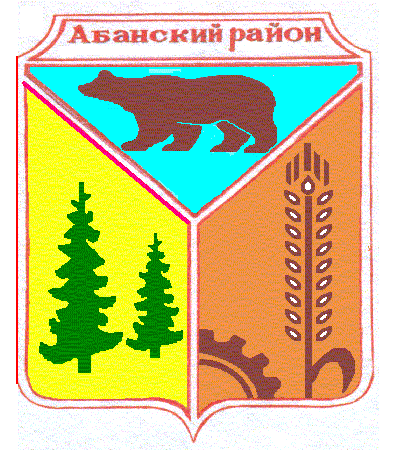 ДОЛГОМОСТОВСКИЙ СЕЛЬСКИЙ СОВЕТ ДЕПУТАТОВАБАНСКОГО РАЙОНА КРАСНОЯРСКОГО КРАЯРЕШЕНИЕ24.01.2020                                    с. Долгий Мост                                  № 51-116РО передаче части полномочий по решению вопросов местного значения Абанскому району В соответствии с Бюджетным кодексом Российской Федерации, Федеральным законом от 06.10.2003 №131-ФЗ «Об общих принципах организации местного самоуправления в Российской Федерации», руководствуясь Уставом Долгомостовского сельсовета Абанского района Красноярского края, Долгомостовский сельский Совет депутатов РЕШИЛ:1.	Администрации Долгомостовского сельсовета (далее Поселение) передать администрации Абанского района Красноярского края полномочия по решению вопросов местного значения, предусмотренных п. 5 ч. 1 ст. 14 Федерального закона от 06.10.2003 № 131 - ФЗ «Об общих принципах организации местного самоуправления в Российской Федерации», а именно:дорожная деятельность в отношении автомобильных дорог местного значения в границах населённых пунктов поселения и обеспечение безопасности дорожного движения на них, включая создание и обеспечение функционирования парковок (парковочных мест), осуществление муниципального контроля за сохранностью автомобильных дорог местного значения в границах населённых пунктов поселения, организация дорожного движения, а также осуществление иных полномочий в области использования автомобильных дорог и осуществления дорожной деятельности в соответствии с законодательством Российской Федерации, в части:ремонта автомобильных дорог местного значения, расположенных в с. Долгий Мост  Долгомостовского сельсовета, в объёме предоставления субсидии дорожного фонда по государственной программе «Развитие транспортной системы».2.	Утвердить Порядок предоставления иных межбюджетных трансфертов из бюджета поселения муниципальному образованию Абанский район Красноярского края на осуществление части полномочий по решению вопросов местного значения  (далее Порядок предоставления иных межбюджетных трансфертов), указанных в пункте первом настоящего решения, согласно приложению. 3.	Финансовое обеспечение полномочий, указанных в пункте первом настоящего решения, осуществлять путём предоставления бюджету муниципального образования Абанский район Красноярского края иных межбюджетных трансфертов, предусмотренных в составе бюджета поселения на очередной финансовый год.4.	Администрации Долгомостовского сельсовета заключить соглашение с администрацией Абанского района Красноярского края о передаче осуществления части полномочий по решению вопросов местного значения.5.	Настоящее Решение вступает в силу со дня официального опубликования и подлежит размещению на официальном информационном интернет-сайте администрации Долгомостовского сельсовета Абанского района Красноярского края.Председатель Долгомостовского сельскогоСовета депутатов                                                          Т.А.ИвановаГлава Долгомостовского сельсовета                                   Н.И.ШишлянниковаПриложение к Решению сельского Совета депутатов от 24.01.2020 № 51-116Р  ПОРЯДОКпредоставления иных межбюджетных трансфертов из бюджета поселения в бюджет муниципального образования Абанский район Красноярского края на осуществление части полномочий по решению вопросов местного значения1. Настоящий Порядок устанавливает условия предоставления из бюджета поселения иных межбюджетных трансфертов (далее - ИМБТ) бюджету муниципального образования Абанский район Красноярского края на осуществление части полномочий по решению вопросов местного значения.2. ИМБТ предоставляются на осуществление полномочий по:дорожной деятельности в отношении автомобильных дорог местного значения в границах населённых пунктов поселения и обеспечение безопасности дорожного движения на них, включая создание и обеспечение функционирования парковок (парковочных мест), осуществление муниципального контроля за сохранностью автомобильных дорог местного значения в границах населённых пунктов поселения, организация дорожного движения, а также осуществление иных полномочий в области использования автомобильных дорог и осуществления дорожной деятельности в соответствии с законодательством Российской Федерации, в части:ремонта автомобильных дорог местного значения, расположенных в с. Долгий Мост Долгомостовского сельсовета в объёме предоставления субсидии дорожного фонда по государственной программе «Развитие транспортной системы».3. Предоставление ИМБТ осуществляется в пределах бюджетных ассигнований и лимитов бюджетных обязательств на указанные цели.4. Условием для предоставления ИМБТ является заключение соглашения о передаче части полномочий по решению вопросов местного значения между администрацией поселения и  администрацией Абанского района. 5. Главным распорядителем средств по предоставлению ИМБТ является администрации Долгомостовского сельсовета Абанского района.6. Получатель ИМБТ - муниципальный район.          7. Ежегодный объем ИМБТ, необходимый для осуществления переданных полномочий устанавливается в соответствии с методикой определения объёма иных межбюджетных трансфертов из бюджета поселения бюджету муниципального района, необходимых для осуществления передаваемых полномочий, согласно приложению 1 к настоящему порядку.8. ИМБТ перечисляются муниципальному району согласно потребности, предоставленной муниципальным районом.9. Перечисленные ИМБТ учитываются муниципальным районом в составе доходов согласно бюджетной классификации.10. Получатель ИМБТ направляет в администрацию Долгомостовского сельсовета отчёт о целевом использовании полученных ИМБТ, согласно приложению 2 к данному Порядку.11. ИМБТ, не использованные в текущем финансовом году, подлежат возврату в доход  бюджета поселения в срок до 1 февраля следующего за отчётным годом на основании уведомлений по расчётам между бюджетами по межбюджетным трансфертам.12. За нецелевое использование средств и иные нарушения бюджетного законодательства Российской Федерации получатели ИМБТ несут ответственность в соответствии с Бюджетным кодексом Российской Федерации.13. Контроль за целевым использованием иных межбюджетных трансфертов возлагается на администрацию Долгомостовского сельсовета  Абанского района.Приложение 1 к Порядку предоставления иных межбюджетных трансфертовМЕТОДИКАопределения объёма иных межбюджетных трансфертов, предоставляемых из бюджета Долгомостовского сельсовета бюджету муниципального района, необходимых для осуществления передаваемых полномочийНастоящая  методика разработана в целях определения объёма иных межбюджетных трансфертов, предоставляемых бюджету муниципального района из бюджета Долгомостовского сельсовета на исполнение передаваемых полномочий по решению вопросов местного значения, а именно:дорожная деятельность в отношении автомобильных дорог местного значения в границах населённых пунктов поселения и обеспечение безопасности дорожного движения на них, включая создание и обеспечение функционирования парковок (парковочных мест), осуществление муниципального контроля за сохранностью автомобильных дорог местного значения в границах населённых пунктов поселения, организация дорожного движения, а также осуществление иных полномочий в области использования автомобильных дорог и осуществления дорожной деятельности в соответствии с законодательством Российской Федерации, в части:ремонта автомобильных дорог местного значения, расположенных в с. Долгий Мост Долгомостовского сельсовета в объёме предоставления субсидии дорожного фонда по государственной программе «Развитие транспортной системы»Объем иных межбюджетных трансфертов, предоставляемых из бюджета Долгомостовского сельсовета бюджету муниципального района на осуществление передаваемого полномочия по ремонту автомобильных дорог местного значения в границах населённых пунктов сельского поселения определяется по формуле:Vмбт. = Sмк*Pад.,где:Vмбт. – размер межбюджетных трансфертов на осуществление полномочий по ремонту автомобильных дорог местного значения, расположенных в с. Долгий Мост Долгомостовского сельсовета в границах населённых пунктов;Pад. – протяжённость автомобильных дорог общего пользования сельского поселения (с возможностью учёта видов покрытий автомобильных дорог);Sмк. – стоимость ремонта одного километра улично-дорожной сети сельского поселения.                                                          Приложение 2  к Порядку предоставления иных                                                                          межбюджетных трансфертовОтчёт об использовании передаваемых полномочий в виде межбюджетных трансфертов, полученных из бюджета поселенияОтчёт об использовании передаваемых полномочий в виде межбюджетных трансфертов, полученных из бюджета поселенияОтчёт об использовании передаваемых полномочий в виде межбюджетных трансфертов, полученных из бюджета поселенияОтчёт об использовании передаваемых полномочий в виде межбюджетных трансфертов, полученных из бюджета поселенияОтчёт об использовании передаваемых полномочий в виде межбюджетных трансфертов, полученных из бюджета поселенияОтчёт об использовании передаваемых полномочий в виде межбюджетных трансфертов, полученных из бюджета поселенияОтчёт об использовании передаваемых полномочий в виде межбюджетных трансфертов, полученных из бюджета поселенияОтчёт об использовании передаваемых полномочий в виде межбюджетных трансфертов, полученных из бюджета поселенияОтчёт об использовании передаваемых полномочий в виде межбюджетных трансфертов, полученных из бюджета поселенияОтчёт об использовании передаваемых полномочий в виде межбюджетных трансфертов, полученных из бюджета поселенияОтчёт об использовании передаваемых полномочий в виде межбюджетных трансфертов, полученных из бюджета поселенияОтчёт об использовании передаваемых полномочий в виде межбюджетных трансфертов, полученных из бюджета поселенияОтчёт об использовании передаваемых полномочий в виде межбюджетных трансфертов, полученных из бюджета поселенияна 01 __________  20___ г.на 01 __________  20___ г.на 01 __________  20___ г.на 01 __________  20___ г.на 01 __________  20___ г.на 01 __________  20___ г.на 01 __________  20___ г.на 01 __________  20___ г.на 01 __________  20___ г.на 01 __________  20___ г.на 01 __________  20___ г.на 01 __________  20___ г.на 01 __________  20___ г.Наименование ГРБСНаименование Главы межбюджетных трансфертов(рублях)Наименование межбюджетных трансфертовКоличество передаваемых ставокКод бюджетной классификацииКод бюджетной классификацииКод бюджетной классификацииКод бюджетной классификацииПлановые назначения (с учётом изменений на отчётную дату с нарастающим итогом)Плановые назначения (с учётом изменений на отчётную дату с нарастающим итогом)Поступило бюджетных ассигнований
 (с нарастающим итогом)Поступило бюджетных ассигнований
 (с нарастающим итогом)Поступило бюджетных ассигнований
 (с нарастающим итогом)Фактическое исполнение 
(с нарастающим итогом)Причины не освоенияНаименование межбюджетных трансфертовКоличество передаваемых ставокКФСРЦСРЦСРВРПлановые назначения (с учётом изменений на отчётную дату с нарастающим итогом)Плановые назначения (с учётом изменений на отчётную дату с нарастающим итогом)Поступило бюджетных ассигнований
 (с нарастающим итогом)Поступило бюджетных ассигнований
 (с нарастающим итогом)Поступило бюджетных ассигнований
 (с нарастающим итогом)Фактическое исполнение 
(с нарастающим итогом)Причины не освоения1234456677789Итого0,00ХХХХ0,000,000,000,000,000,00XРуководитель(подпись)(подпись)(подпись)(расшифровка подписи)(расшифровка подписи)Исполнитель